Thursday 25.6.20*11am – Thinking Thursday with Miss Norquoy*LiteracyL.I. To read for informationAttached is a fact sheet about the Loch Ness Monster along with some questions for you to answer in your green jotters. The answers have been included at the end for you to self-mark. (no peeking until you’re finished!)Alliteration – complete the sheet with three stars at the bottomMetaphor – complete the sheet with two stars at the bottomPersonification – complete the sheet with one star at the bottomSimile – complete the sheet with one star at the bottom. Some of the works are quite tricky so you may want to ask a member of your household to help you read the text.
Optional Extra – Loch Ness Monster design activityMathsL.I To organise space and area effectivelyRead the following instructions before logging into Active Learn.  The Olympic Games should have been held this year in Tokyo, Japan.  Japan is very famous for sushi!  Can you solve the problems for the Sushi Restaurant? Within Active Learn, the following game has been allocated for you: SL Problem Solving – Sushi RestaurantYou are the owner of a new sushi restaurant.  You need to buy a conveyor belt and tables for your restaurant, and find a good way to lay them out to make a profit!  Create your restaurant layout on the grid. Conveyor belt sections and tables at different positions are provided for children to drag onto the grid – there is no limit to how many of each piece they can use. Each piece has a different cost and running totals are shown as the activity progresses. A successful layout must have a conveyor belt that joins up to make one complete belt. Tables must also be positioned so they do not touch the belt. When happy with your layout, they click Next. If the conveyor belt is incomplete or if any tables are in the wrong position, you are then given the chance to put these mistakes right and make other changes if you wish. If the layout is successful the final results screen shows: the costs of the conveyor belt and tables; the cost of food (£175 per table); the earnings in one month (£1250 per table); and the resulting profit (earnings minus costs).Tasks             Link Lizard Extension (optional)Social Studies – People, Place and Environment – investigate foods from different cultures Health and Wellbeing – prepare different types of food and try them out, learning about nutrition, hygiene and food preparation Health and Wellbeing – run a tuck shop/ café for your family, learning about profit and lossRights Respecting Schools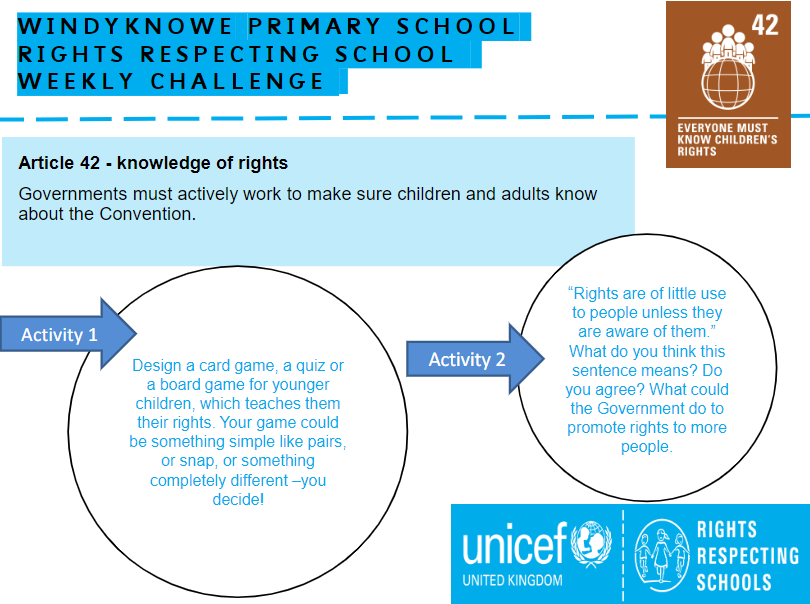 Maths Magicians/Number NinjasMathletesAlgebros1.Can you create a conveyor belt that allows you to place 30 tables? 2.Can you make a profit greater than £5000?1.You can only use a maximum of 20 tables. Make a conveyor belt arrangement so that no belt space is wasted. How much do you make in earnings and profit? 2. Space is limited. Can you make a small conveyor belt and table arrangement that will make a profit of £10 000?1.The costs for tables and conveyor belt must be as close to £20 000 as possible. Make three different arrangements and explore the different earnings and profits you get.